Филиал Республиканского государственного предприятия на праве хозяйственного ведения «Казгидромет» Министерства экологии и природных ресурсов РК по Карагандинской и Ұлытау области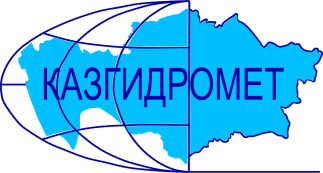 г. Караганда, ул. Терешковой,15.Ежедневный гидрологический бюллетень №74Сведения о состоянии водных объектов Карагандинской и Ұлытау области по данным гидрологического мониторинг на государственной сети наблюдений по состоянию на 08 час.7 апреля 2024 годаСведения об водохранилищах Директор филиала         					Шахарбаев Н.Т.Составил/Исп.:Сейткалиев И.О.Тел.: 8 7212-56-04-92Қазақстан Республикасы Экология және табиғи ресурстар министрлігінің «Қазгидромет» шаруашылық жүргізу құқығындағы республикалық кәсіпорныныңҚарағанды және Ұлытау облысы бойынша филиалыҚарағанды қ., Терешковой к., 15.№74 Күнделікті гидрологиялық бюллетеньМемлекеттік бақылау желісіндегі гидрологиялық мониторинг деректері бойынша  Қарағанды және Ұлытау облысы су нысандарының 2024 жылғы 7-ші сәуір,  сағат 08-гіжай-күйі туралы мәліметтерСу қоймалары бойынша мәліметтерФилиал директоры				Н.Т. ШахарбаевОрындаған.: Сейткалиев И.О.Тел.: 8 7212-56-04-92Название гидрологического постаОпасный уровеньводы, смУровень воды, смИзменение уровня воды за сутки, ±смРасход воды, м³/секСостояние водного объектар.Нура –с. Бесоба4702970-Чистор.Матак – п. Матак435179-3-Чистор.Нура –с. Шешенкара626473-9-Чистор.Нура – с.Петровка711328-1996,9Чистор.Кокпекти – п.Кокпекти350114-1-Чистор.Нура –жд. ст. Балыкты700426-40(120)Чистор.Нура –п. Акмешит960927-47-Чистор.Карамыс  – с. Карамыс3001480-Чистор.Шерубайнура- п.Аксу-Аюлы310227+11-Чистор.Шерубайнура –п. Шопан450444-11(70,0)Чистор.Шерубайнура –раз. Карамурын420390-9120Чистор.Топар – с. Кулайгыр640121-2-Чистор.Сокыр – с.Курылыс400238+6-Чистор.Сокыр –п. Каражар3702920-Чистор.Жаман-Сарысу –п. Атасу350285-5-Чистор.Сарысу –раз. 189 км390281-4-Чистор.Сарысу –жд. ст. Кызылжар360265-7385Чистор.Улькен-Кундузды –п. Киевка360416-5-Чистор.Жаман-Кон –п. Баршино570295-7-Чистор.Есиль –с. Приишимское385204-239,33Чистор.Токырауын –п. Актогай440336-2258,8Чистор.Талды –с. Новостройка555440+5-Чистор.Жарлы – п.Жарлы2981780-Чистор.Моинты –жд. ст. Киик464302-2-Чистор.Сарыкенгир – с.Алгабас350145-6-Чистор.Кара-Кенгир–п. Малшыбай490364+6135Чистор.Жезды – п. Жезды240119-2-ЧистоНазваниеНПУНПУФактические данныеФактические данныеФактические данныеФактические данныеНазваниеУровеньводы, м БСОбъем, млн. м3Уровеньводы, м БСОбъем, млн. м3Приток, м3/сСброс,м3/сСамаркандскоевдхр.-253,7-253,70150150Шерубай-нуринское вдхр.-274-265,081169127Кенгирское вдхр.-319-319,000100100Гидрологиялық бекеттердің атауыСудың шектікдеңгейі, смСу дең-гейі,смСу деңгейінің тәулік ішінде өзгеруі,±смСу шығыны,  м³/секМұз жағдайы және мұздың қалыңдығы, смө.Нұра–а. Бесоба4702970-Тазаө.Матақ – а. Матақ435179-3-Тазаө.Нұра –а. Шешенқара626473-9-Тазаө.Нұра – а.Петровка711328-1996,9Тазаө.Көкпекті – а.Көкпекті517114-1-Тазаө.Нұра–тж. ст. Балықты700426-40(120)Тазаө.Нұра–а. Ақмешіт960927-47-Тазаө.Қарамыс  – а. Қарамыс3411480-Тазаө.Шерубайнұра- а.Ақсу-Аюлы377227+11-Тазаө.Шерубайнұра–а. Шопан450444-11(70,0)Тазаө.Шерубайнұра –раз. Қарамұрын420390-9120Тазаө.Топар – а. Құлайғыр640121-2-Тазаө.Соқыр – а.Құрылыс553238+6-Тазаө.Соқыр–а. Қаражар3702920-Тазаө.Жаман-Сарысу –а. Атасу350285-5-Тазаө.Сарысу–раз. 189 км390281-4-Тазаө.Сарысу–тм. ст. Қызылжар360265-7385Тазаө.Үлкен-Құндұзды –а. Киевка360416-5-Тазаө.Жаман-Кон –а. Баршино570295-7-Тазаө.Есіл–а. Приишимское385204-239,33Тазаө.Тоқырауын–а. Ақтоғай440336-2258,8Тазаө.Талды–а. Новостройка555440+5-Тазаө.Жарлы – а.Жарлы2981780-Тазаө.Мойынты–тж. ст. Киік464302-2-Тазаө.Сарыкеңгір – а.Алғабас422145-6-Тазаө.Қара-Кенгір–а. Малшыбай490364+6135Тазаө.Жезді – а. Жезді240119-2-ТазаАтауыҚалыпты тірек деңгейіҚалыпты тірек деңгейіНақтыдеректерНақтыдеректерНақтыдеректерНақтыдеректерАтауыСу деңгейі,м  БЖКөлем,км3Су деңгейі,м  БЖКөлем,км3Төгім,м3/сНақты ағын,м3/сСамарқанд су қоймасы-253,7-253,70150150Шерубай-Нура су қоймасы-274-265,081169127Кеңгір су қоймасы-319-319,000100100